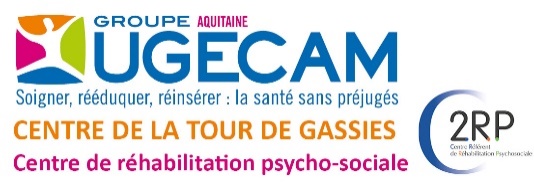  Rue de la Tour de Gassies 33523 BRUGES Cedex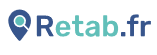 Dossier d’admission CENTRE REFERENT DE REHABILITATION PSYCHOSOCIALE NOUVELLE AQUITAINE (C2RP)   CENTRE DE REHABILITATION PSYCHOSOCIALE (CRPS)Nom - Prénom :					        Date de naissance :                     Adresse :Tél :						       	        Email :N° de sécurité sociale :			                  Caisse de sécurité sociale :		Nom de la mutuelle :Gestion :	 □ Autonome   □ Curatelle   □ Tutelle    □ Autre :Type de ressources : □ Salarié   □ AAH   □ IJ   □ RSA   □ pension d’invalidité □ Autre :Adresseur :         □ Psychiatre      □ Médecin Généraliste       Etablissement médico-social     □ Auto-adressage  □ Autre :Nom et adresse :Tél. :							       Email : 		                  Médecin psychiatre (si différent du médecin adresseur) :Nom et adresse : Tél. :Médecin généraliste (si différent du médecin adresseur) :Nom et adresse : Tél. : Diagnostic(s) psychiatrique(s) :Traitement actuel :Historiques des troubles / Parcours de soins :Merci de joindre les CR d’hospitalisations et les bilans des centres experts le cas échéantSymptômes actuels :Addictions (nature, durée, actualité) :Objectifs du bilan et/ou des soins de réhabilitation selon l’usager :Objectifs du bilan et/ou des soins de réhabilitation selon l’adresseur :Merci de ne cocher qu’une seule demande d’orientation :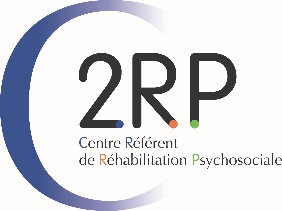  05.56.16.37.10    Fax : 05.56.16.36.57gassies.secretariat.c2rp.ug-aquitaine@ugecam.assurance-maladie.fr□ Demande de bilan de réhabilitation psychosociale (dont bilan des fonctions cognitives) avec aide à l’orientation socio-professionnelle et orientation vers des soins.□ Demande de bilans complémentaires pour une personne suivie en centre de proximité de réhabilitation psychosociale (département du 17, 33, 40, 47, 64)□ Nécessité d’hébergement durant le bilanOU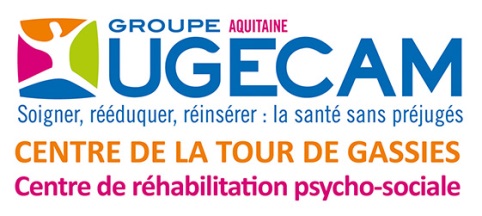  05.56.16.36.90    Fax : 05.56.16.36.57celine.pauly@ugecam.assurance-maladie.fr□ Demande d’accompagnement en réhabilitation psychosociale par le centre de proximité : réalisation de soins (ETP, remédiation cognitive, entraînement aux habiletés sociales…), participation aux ateliers de mise en situation professionnelle et aux programmes d’aide à l’autonomie, aide à la construction d’un projet professionnel, ….Modalités de prise en charge :	□ hospitalisation de jour		□ hospitalisation complèteDate de la demande :Signature de l’usager							Signature et cachet de l’adresseur